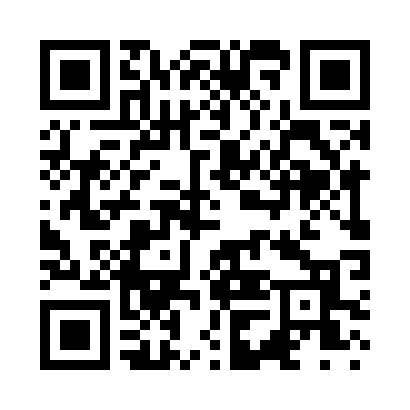 Prayer times for Bainville, Montana, USAWed 1 May 2024 - Fri 31 May 2024High Latitude Method: Angle Based RulePrayer Calculation Method: Islamic Society of North AmericaAsar Calculation Method: ShafiPrayer times provided by https://www.salahtimes.comDateDayFajrSunriseDhuhrAsrMaghribIsha1Wed3:545:3712:544:548:119:552Thu3:515:3612:544:548:139:573Fri3:495:3412:544:558:1410:004Sat3:475:3212:544:558:1610:025Sun3:455:3112:544:568:1710:046Mon3:425:2912:534:568:1810:067Tue3:405:2812:534:578:2010:088Wed3:385:2612:534:578:2110:109Thu3:355:2512:534:588:2210:1210Fri3:335:2312:534:588:2410:1511Sat3:315:2212:534:598:2510:1712Sun3:295:2112:534:598:2610:1913Mon3:275:1912:535:008:2810:2114Tue3:255:1812:535:008:2910:2315Wed3:225:1712:535:018:3010:2516Thu3:205:1612:535:018:3210:2717Fri3:185:1412:535:028:3310:3018Sat3:165:1312:535:028:3410:3219Sun3:145:1212:535:038:3510:3420Mon3:125:1112:535:038:3710:3621Tue3:105:1012:545:048:3810:3822Wed3:085:0912:545:048:3910:4023Thu3:065:0812:545:058:4010:4224Fri3:055:0712:545:058:4110:4425Sat3:035:0612:545:058:4210:4626Sun3:015:0512:545:068:4410:4827Mon2:595:0412:545:068:4510:4928Tue2:595:0312:545:078:4610:5029Wed2:595:0312:545:078:4710:5130Thu2:585:0212:555:088:4810:5131Fri2:585:0112:555:088:4910:52